- India- Madhu Bhargava - Head Librarian- Woodstock SchoolInternational School Library Month 2018: A ReportReading rocks @ Woodstock SchoolWoodstock School buzzed and beamed with enthusiasm and excitement through the month. Book Mark Exchange with schools in Portugal, Croatia and USA and lingered on with Book Fair for three days. Fun and frolic with reading filled the atmosphere with extraordinary fervor. Children were all over dressed up as their favourite book characters. Read in style photo booth volunteers were ever ready to catch a classic shot. Crowds thronged the ‘Poster or a Basket of Books?’ Long que to get the books billed sent a clear message, ‘Reading Rocks @ Woodstock!’Energy…. enthusiasm and eagerness enveloped the Early Years Wood stockers to participate in the Book characters fancy dress competition.  School courtyard presented an interesting look with students going around in colorful costumes and props. Gandalf…. Snow White…. Goldilocks…. Dr. Sues……. Harry potter……an amazing and pleasant expression to educators that we have a community of readers. Seema Chari an authoress of children's story books, poems and quiz books series arrived at Woodstock at the start of the day. She is Deeply interested in theatre and literature and is a Quiz master and story teller for corporate world.Story telling with Early years was a super hit! She read out her story ' pigeon poop' with sound effects and little kids enjoyed singing and dancing with her. What an energy!Garden of five senses; a writing workshop with grade 6 students-Words play an important role in our lives. They evoke our senses; We can feel, smell, hear, touch and see things when we read and hear words. Seema interacted with students and used words clusters to describe feelings and expressions.They read and recited the poem 'Silver' and visualized as the charming authoress read out the poem in her husky voice.She read out Passages from Wizard of OZ and Charley and the Chocolate factory and involved students to write about the Woodstock.Students asked her questions and got themselves clicked with her.Meanwhile the Book fair activities continued. Poster or Basket were a hit even on third day while the phenomenal sale of books soared higher and higher.The day ended with much appreciation from one and all. The event has left a huge data to reflect and analyze. 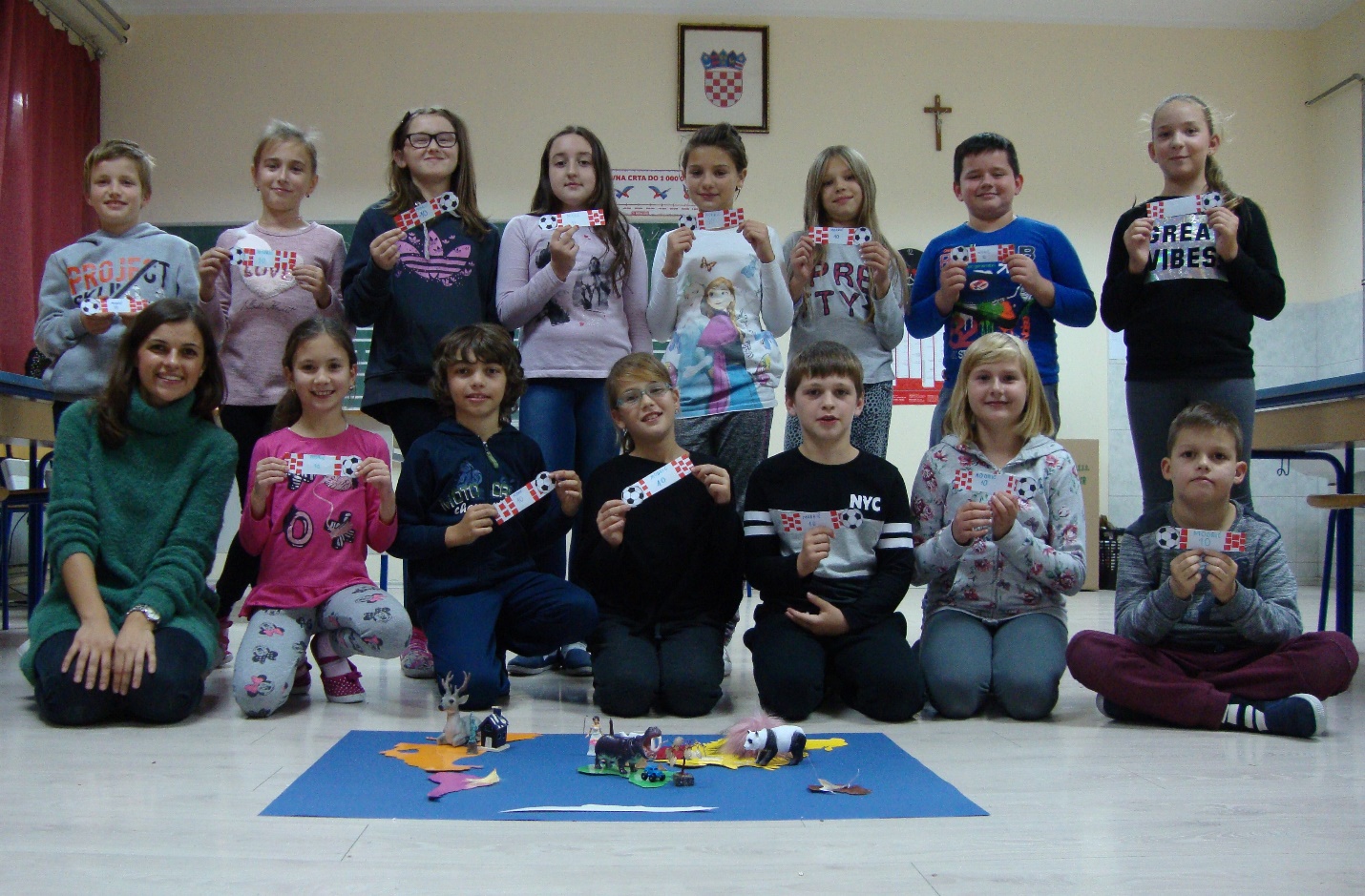 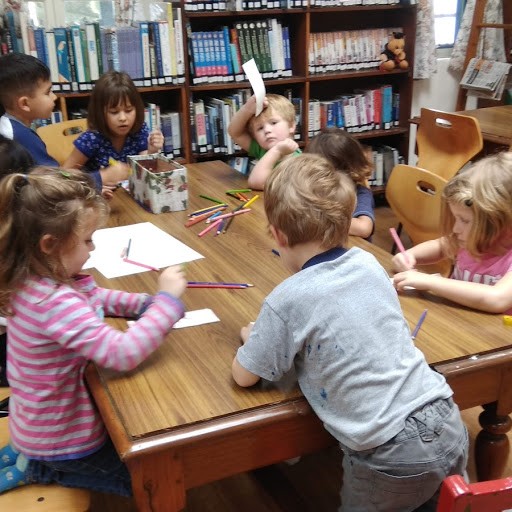 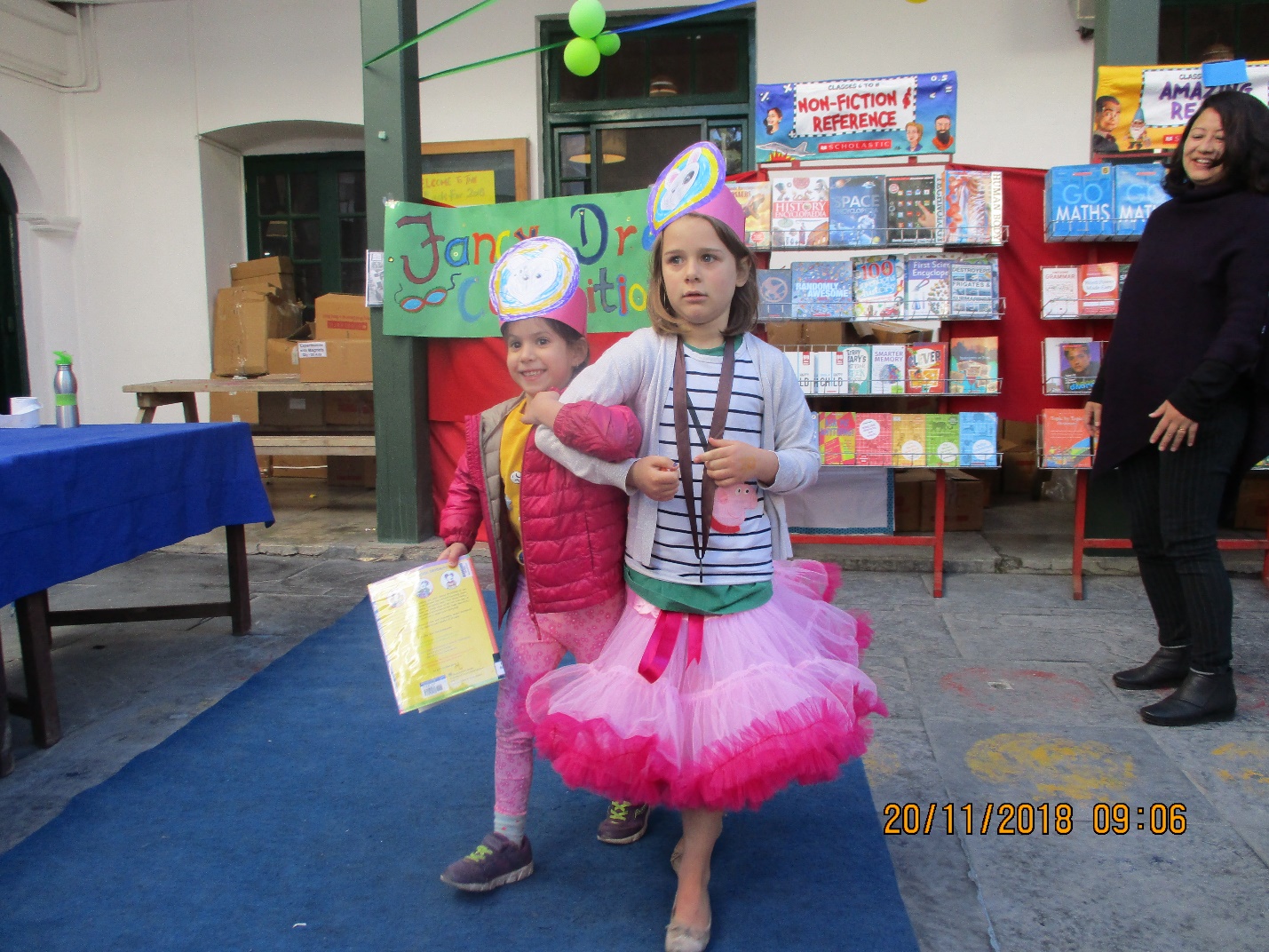 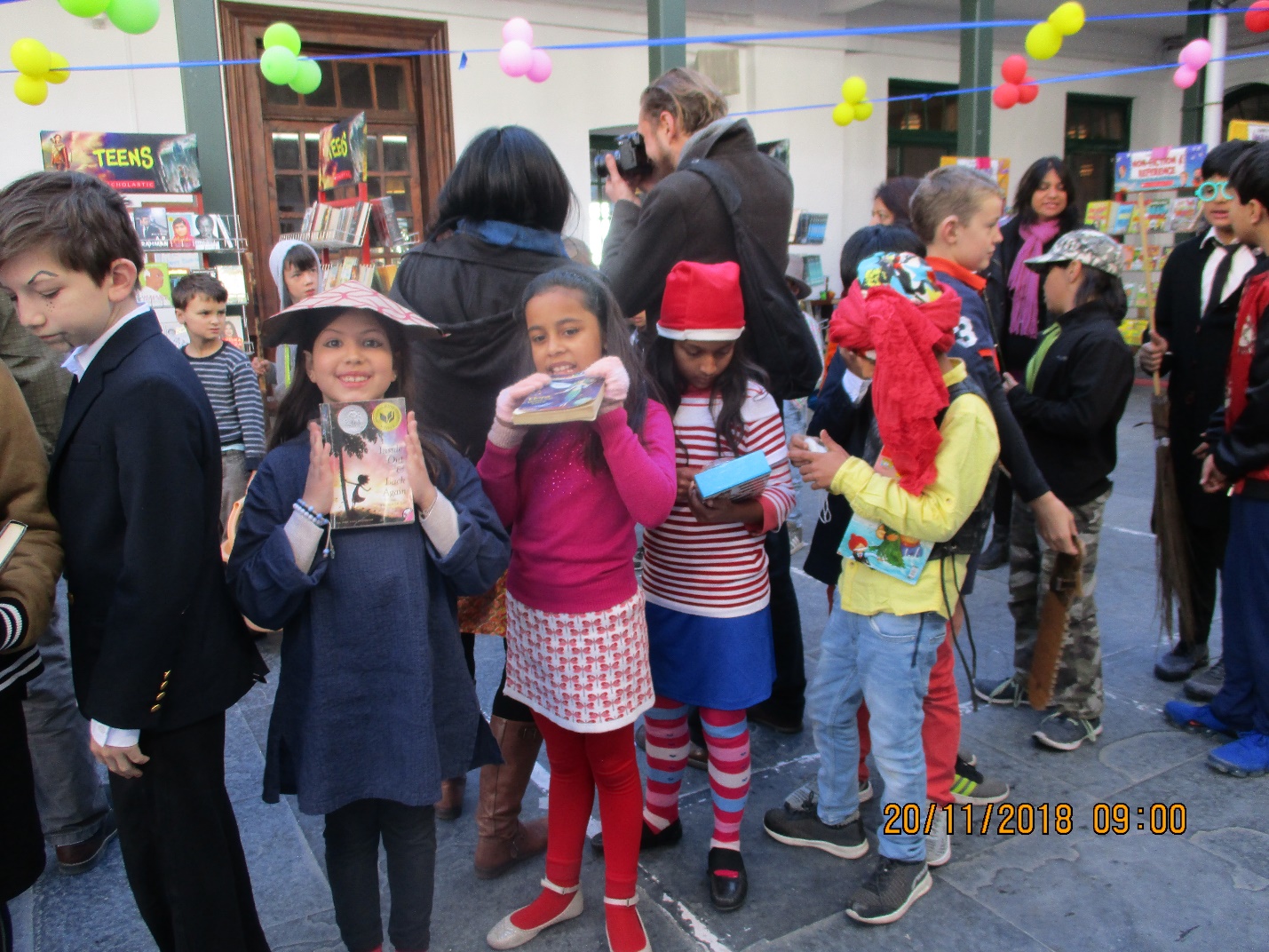 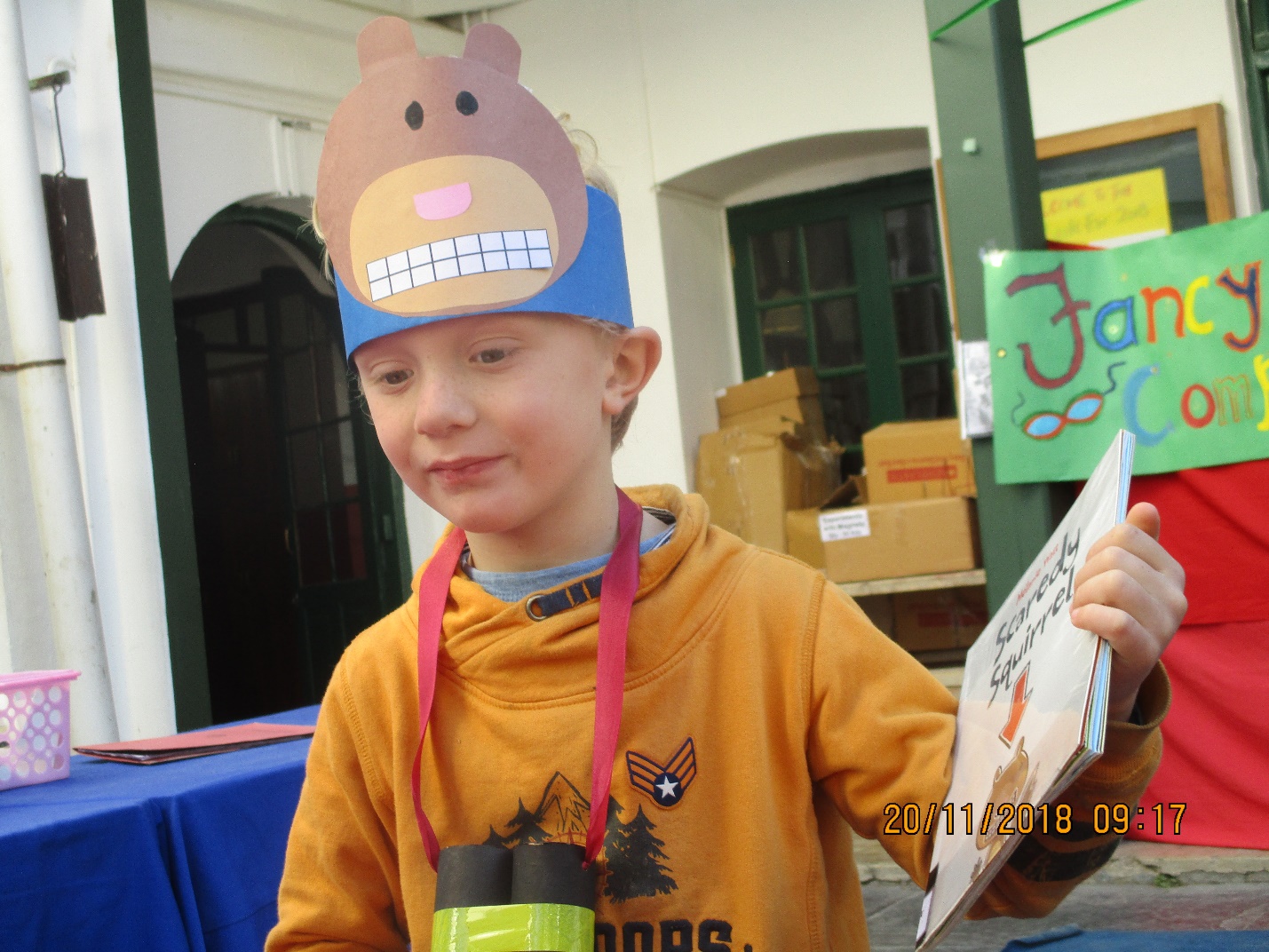 